议提案办理工作通知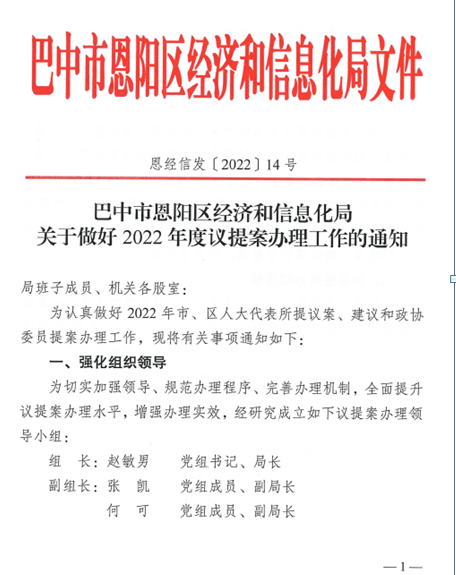 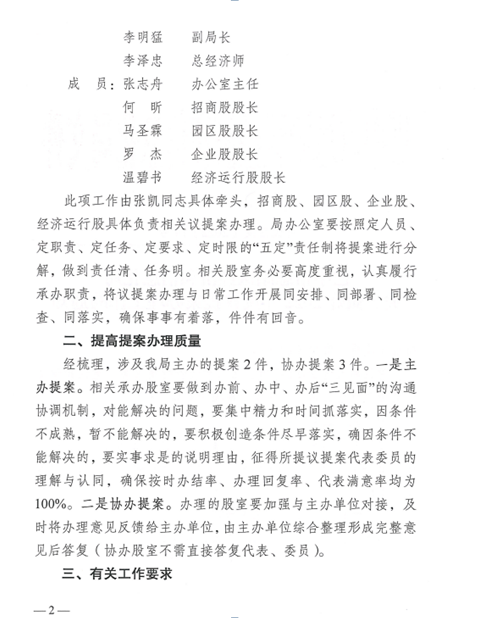 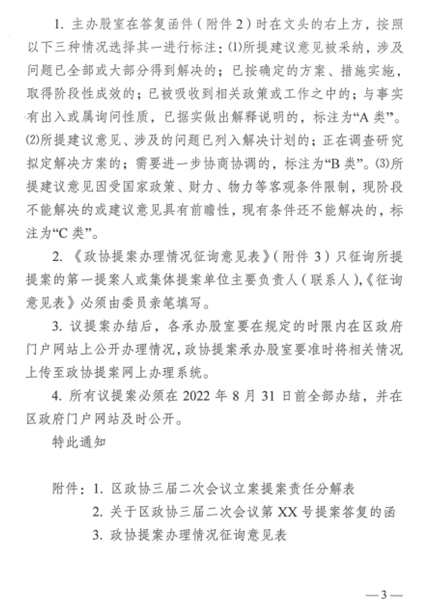 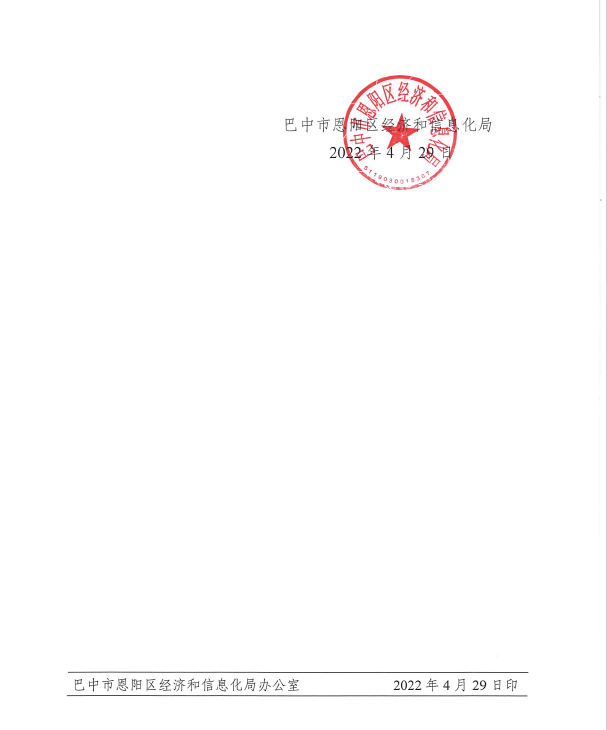 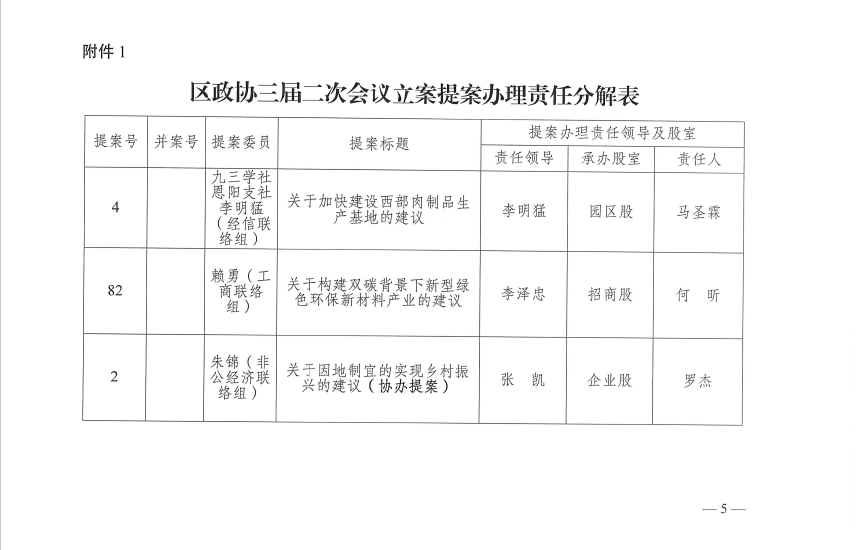 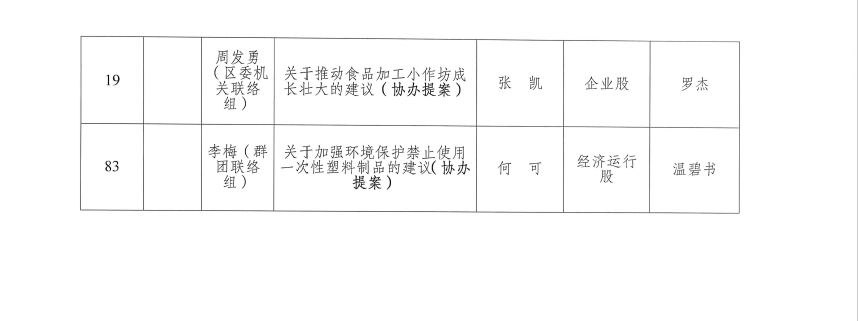 2022年4月29日，区经信局拟定了《关于做好2022年度议提案办理工作的通知》。